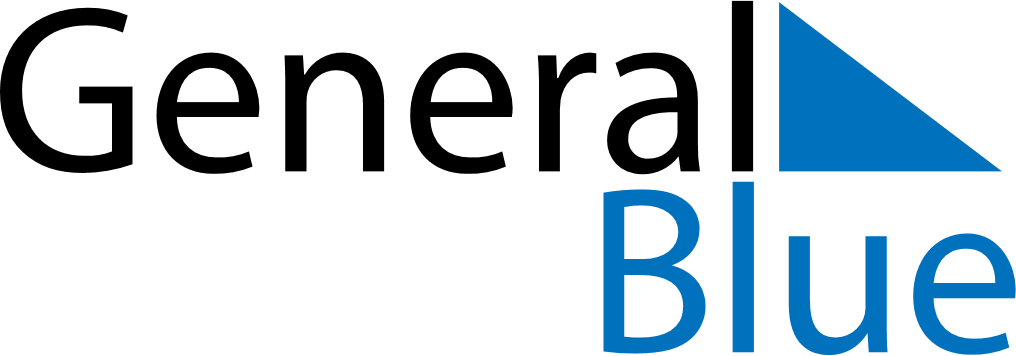 August 2024August 2024August 2024August 2024August 2024August 2024Kage, Vaesterbotten, SwedenKage, Vaesterbotten, SwedenKage, Vaesterbotten, SwedenKage, Vaesterbotten, SwedenKage, Vaesterbotten, SwedenKage, Vaesterbotten, SwedenSunday Monday Tuesday Wednesday Thursday Friday Saturday 1 2 3 Sunrise: 3:36 AM Sunset: 9:48 PM Daylight: 18 hours and 11 minutes. Sunrise: 3:39 AM Sunset: 9:44 PM Daylight: 18 hours and 4 minutes. Sunrise: 3:43 AM Sunset: 9:41 PM Daylight: 17 hours and 57 minutes. 4 5 6 7 8 9 10 Sunrise: 3:46 AM Sunset: 9:37 PM Daylight: 17 hours and 50 minutes. Sunrise: 3:50 AM Sunset: 9:34 PM Daylight: 17 hours and 44 minutes. Sunrise: 3:53 AM Sunset: 9:30 PM Daylight: 17 hours and 37 minutes. Sunrise: 3:56 AM Sunset: 9:26 PM Daylight: 17 hours and 30 minutes. Sunrise: 4:00 AM Sunset: 9:23 PM Daylight: 17 hours and 23 minutes. Sunrise: 4:03 AM Sunset: 9:19 PM Daylight: 17 hours and 16 minutes. Sunrise: 4:06 AM Sunset: 9:16 PM Daylight: 17 hours and 9 minutes. 11 12 13 14 15 16 17 Sunrise: 4:10 AM Sunset: 9:12 PM Daylight: 17 hours and 2 minutes. Sunrise: 4:13 AM Sunset: 9:08 PM Daylight: 16 hours and 55 minutes. Sunrise: 4:16 AM Sunset: 9:05 PM Daylight: 16 hours and 48 minutes. Sunrise: 4:19 AM Sunset: 9:01 PM Daylight: 16 hours and 41 minutes. Sunrise: 4:23 AM Sunset: 8:57 PM Daylight: 16 hours and 34 minutes. Sunrise: 4:26 AM Sunset: 8:54 PM Daylight: 16 hours and 27 minutes. Sunrise: 4:29 AM Sunset: 8:50 PM Daylight: 16 hours and 21 minutes. 18 19 20 21 22 23 24 Sunrise: 4:32 AM Sunset: 8:47 PM Daylight: 16 hours and 14 minutes. Sunrise: 4:36 AM Sunset: 8:43 PM Daylight: 16 hours and 7 minutes. Sunrise: 4:39 AM Sunset: 8:39 PM Daylight: 16 hours and 0 minutes. Sunrise: 4:42 AM Sunset: 8:36 PM Daylight: 15 hours and 53 minutes. Sunrise: 4:45 AM Sunset: 8:32 PM Daylight: 15 hours and 46 minutes. Sunrise: 4:48 AM Sunset: 8:28 PM Daylight: 15 hours and 40 minutes. Sunrise: 4:51 AM Sunset: 8:25 PM Daylight: 15 hours and 33 minutes. 25 26 27 28 29 30 31 Sunrise: 4:54 AM Sunset: 8:21 PM Daylight: 15 hours and 26 minutes. Sunrise: 4:58 AM Sunset: 8:17 PM Daylight: 15 hours and 19 minutes. Sunrise: 5:01 AM Sunset: 8:14 PM Daylight: 15 hours and 12 minutes. Sunrise: 5:04 AM Sunset: 8:10 PM Daylight: 15 hours and 6 minutes. Sunrise: 5:07 AM Sunset: 8:06 PM Daylight: 14 hours and 59 minutes. Sunrise: 5:10 AM Sunset: 8:03 PM Daylight: 14 hours and 52 minutes. Sunrise: 5:13 AM Sunset: 7:59 PM Daylight: 14 hours and 45 minutes. 